 (Ф 21.01 - 03)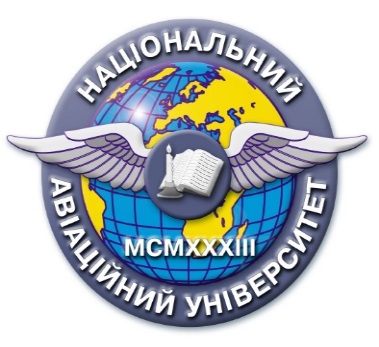 Силабус навчальної дисципліни«ЕКОЛОГІЧНЕ ҐРУНТОЗНАВСТВО»Освітньо-професійних програм «Землеустрій та кадастр» та «Геоінформаційні системи і технології»Галузь знань: 19 «Архітектура та будівництво»Спеціальність: 193 «Геодезія та землеустрій»Рівень вищої освітиперший (бакалаврський)Статус дисципліниНавчальна дисципліна вибіркового нефахового компонента ОПКурс2Семестр3 (4)Обсяг дисципліни,кредити ЄКТС/години4 кредити ЄКТС /120 годинМова викладанняУкраїнськаЩо буде вивчатися (предмет вивчення)Утворення ґрунтів під впливом чинників довкілля та діяльності людини, їх властивості і класифікація, поширення та використання, охорона та відновлення.Чому це цікаво/треба вивчати (мета)Знання процесів, що відбуваються у ґрунті, та чинників, що на них впливають, є необхідним для розуміння динаміки ґрунтового середовища, причин порушення родючості, способів її відновлення, а також забезпечення раціонального використанняЧому можна навчитися (результати навчання)ПРН5. Застосовувати концептуальні знання природничих і соціально-економічних наук при виконанні завдань геодезії та землеустрою.ПРН14. Застосування знань та розумінь щодо планування використання та охорони земель, кадастрових знімань та ведення державного земельного кадастру;ПРН21. Формування суджень щодо планування використання та охорони земель з врахуванням впливу низки умов соціально-економічного, екологічного, ландшафтного, природо-охоронного характеру та інших чинниківЯк можна користуватися набутими знаннями і уміннями (компетентності)ФК01. Здатність застосовувати фундаментальні знання для аналізу явищ природного і техногенного походження при виконанні професійних завдань у сфері геодезії та землеустрою;ФК02. Здатність показувати базові знання із суміжних дисциплін – фізики, екології, математики, інформаційних технологій, права, економіки тощо), вміння використовувати їх теорії, принципи та технічні підходи;Навчальна логістикаЗміст дисципліни: Екологія ґрунту. Живі покриви Землі та екосистема ґрунту. Еволюція ґрунтових екосистем. Екологічна рівновага і стійкість функціонування екосистеми ґрунту. Екологічні функції та екосистемні послуги ґрунтового покриву. Вплив забруднення на екологічні функції ґрунтів/ вплив експлуатації ґрунтів на їх функціональність та властивості. Абіотична складова екосистеми ґрунту та її зміни під впливом діяльності людини. Температура ґрунту як екологічний чинник. Фізичне забруднення ґрунтів. Біотична складова екосистеми ґрунту. Функції живої речовини в ґрунті. Видова структура та екологічні функції складових ґрунтової біоти. Структура ґрунтової фауни та її екологічні функції. Збереження грунтового біорізноманітттяВиди занять: лекції, лабораторніМетоди навчання: експерименти, тестування, презентаціїФорми навчання: очна, дистанційнаПререквізитиЗнання, отримані при вивченні дисциплін природничого циклу: «Географія», «Біологія», «Хімія», «Фізика»ПореквізитиОтримані знання будуть використані при вивченні наступних дисциплін фахового спрямування, а також при написанні кваліфікаційної роботиІнформаційне забезпеченняз репозитарію та фонду НТБ НАУНавчальна та наукова література:1. Лялін О. І. Ґрунтознавство : конспект лекцій. Харків. нац. ун-т міськ. госп-ва ім. О. М. Бекетова. – Харків : ХНУМГ ім. О. М. Бекетова, 2019. – 130 с.2. Мачульський Г.М., Пінчук О.В. Ґрунтознавство з основами географії ґрунтів. GlobeEdit, 2023. 127 с.3. Тітенко Г.В., Тихоненко Д.Г., Медведєв В.В. Екологічне ґрунтознавство: підручник для ЗВО. – Х.: ХНУ імені В. Н. Каразіна, 2018. – 396 с.Локація та матеріально-технічне забезпеченняМультимедійна аудиторіяСеместровий контроль, екзаменаційна методикаЗалік, тестуванняКафедраЕкологіїФакультетЕкологічної безпеки, інженерії та технологійВикладач(і)Радомська Маргарита Мирославівна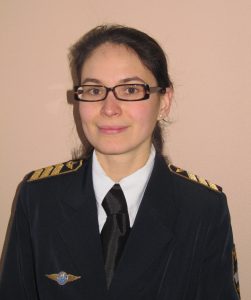 Посада: доцентВчене звання: доцентНауковий ступінь: к.т.н.Профайл викладача: https://febit.nau.edu.ua/kafedry/kafedra-ekolohii/vykladachi-kafedry/Тел.:  406-74-52E-mail: m.m.radomskaya@gmail.comРобоче місце: 5.607ПІБ викладача ДМИТРУХА ТЕТЯНА ІЛЛІВНА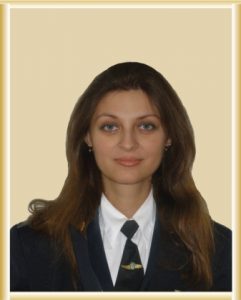 Посада: доцентВчене звання: доцентНауковий ступінь: кандидат технічних наукПрофайл викладача: https://febit.nau.edu.ua/kafedry/kafedra-ekolohii/vykladachi-kafedry/Тел.:  096 772 49 64E-mail:Dmitrucha79@gmail.comРобоче місце: 5.602:Оригінальність навчальної дисципліниАвторський курсЛінк на дисциплінуGoogle class